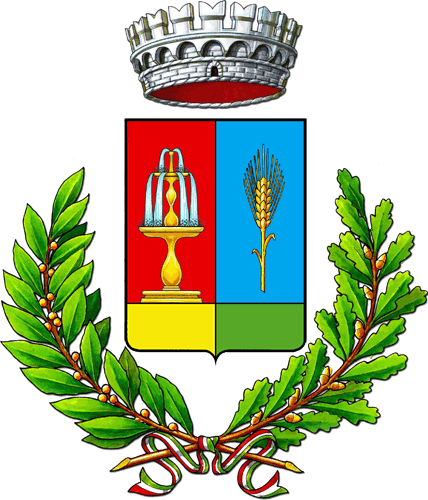       C O M U N E   D I   P E T R I A N O(Provincia di Pesaro e Urbino)  UFFICIO ELETTORALEIn occasione delle prossime consultazioni elettorali dell’8 – 9 giugno 2024SI INVITANOI neocittadini neomaggiorenni, i nuovi residenti e i neocittadini italiani, muniti di un documento d’identità in corso di validità, a ritirare presso l’Ufficio Elettorale di questo Comune la tessera elettorale.La tessera potrà essere ritirata anche da un familiare convivente o da un soggetto terzo non convivente (in questo caso munito di delega).I nuovi residenti dovranno riconsegnare la tessera già in proprio possesso.  Richieste di informazioni, potranno essere effettuate contattando il numero telefonico 0722 52130 – int. 2 o 6 oppure	tramite	e-mail	al	seguente	indirizzo comune.petriano@provincia.ps.it.Dalla Residenza municipale, lì 07/05/2024IL ResponsabileUfficio ElettoraleD.ssa Marcia Anna Volpini	E19703	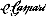 Grafiche E. Gaspari